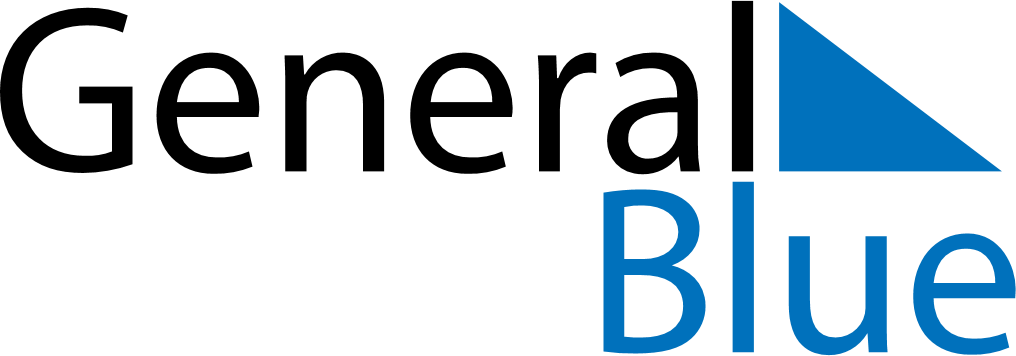 July 2028July 2028July 2028South KoreaSouth KoreaMONTUEWEDTHUFRISATSUN1234567891011121314151617181920212223Constitution Day2425262728293031